Al Dirigente ScolasticoDell’IC Selvazzano 2Il/la sottoscritto/a ____________________________________________________________________________,  cognome e nome   Docente		   Infanzia		          Primaria		                 Secondaria I grado   DSGA		 Assistente Amministrativo	        Collaboratore scolasticoin servizio con   contratto a   tempo ___________________________________________________________________                                                                                                            indeterminato/determinato   presso il Plesso __________________________________________________________________________________, essendo                      madre                           padre  del bambino/a (cognome e nome) __________________________nato/a il _________________a___________comunicache intende assentarsi dal lavoro per malattia del figlio/a, ai sensi dell'art. 47 del Dlgs. 26/3/2001 n.151, per il periodo dal _______________________al__________________________ (totale giorni_______________), come da documentazione medica allegata.A tal fine dichiara, ai sensi degli artt. 45 e 46 del D.P.R. 28 dicembre 2000 n. 445, che l'altro genitore/tutore/affidatario (cognome e nome)___________________________________________________________________________nato/a il_________________a_________________________________prov.___________A) non è in congedo negli stessi giorni e per lo stesso motivo, perché ():□ non ha diritto a fruire del congedo parentale, in quanto non affidatario del bambino per la seguente motivazione_________________________________________________________________________□ non è lavoratore dipendente;□ pur essendo lavoratore dipendente da (indicare con esattezza il datore di lavoro dell'altro genitore, l'indirizzo della sede di servizio e il numero di telefono) _________________________________________________________________________________________________________________________________________________________________non intende usufruire dell’assenza dal lavoro per malattia del bambino negli stessi giorni.B)   che sono stati utilizzati i seguenti periodi di congedo per malattia del figlio/a:Data___________						                    Firma______________________Allegato 1A U T O C E R T I F I C A Z I O N E    A L T R O     G E N I T O R EIl/la sottoscritto/a _________________________________ nato/a  a __________________il____________________. madre                                 padre  del bambino/a (cognome e nome) _________________________________________________________________nato/a a ____________________________________il ______________________________________________sotto la propria personale responsabilità, consapevole delle sanzioni di legge in caso di false dichiarazioni, dichiaradi non essere lavoratore dipendente;di essere lavoratore dipendente presso____________________________________________________sito in______________________________________________telefono____________________       (indicare il datore di lavoro dell’altro genitore, l’indirizzo della sede di servizio, numero telefonico);di non usufruire del medesimo periodo di assenza per malattia del figlio/a (cognome e nome) _____________________________________________________________________________.  Data ________.                                                                            Firma_________________________________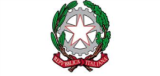 ISTITUTO COMPRENSIVO SELVAZZANO 2MATERNITA’ASSENZE MALATTIA DEL FIGLIODOCENTIATAAnno di vita bambinoData inizio assenzaData fine assenzaTotale giorni